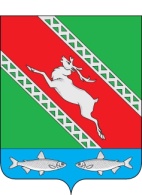 РОССИЙСКАЯ ФЕДЕРАЦИЯИРКУТСКАЯ ОБЛАСТЬАдминистрациямуниципального образования «Катангский район»П О С Т А Н О В Л Е Н И Еот 28.05.2020 г.                           с. Ербогачен                            № 231- пОб организации муниципальной комиссиипо обследованию жилых помещений, входящих в состав муниципального жилищного фонда и частного жилищного фонда, находящихся на территории муниципального образования «Катангский район»В соответствии с постановлением Правительства Российской Федерации от 09.07.2016 года № 649 «О мерах по приспособлению жилых помещений и общего имущества в многоквартирных домах с учетом потребностей инвалидов», приказом Министерства социального развития, опеки и попечительства Иркутской области от 31.07.2017 года №53-97/17-мср, руководствуясь статьей 48 Устава муниципального образования «Катангский район», администрация муниципального образования «Катангский район»,П О С Т А Н О В Л Я Е Т:Утвердить состав муниципальной комиссии по обследованию жилых помещений, входящих в состав муниципального жилищного фонда и частного жилищного фонда, находящихся на территории муниципального образования «Катангский район», занимаемых инвалидами и семьями, имеющими детей-инвалидов, и используемых для их постоянного проживания, и общего имущества в многоквартирных домах, в которых расположены указанные жилые помещения, в целях их приспособления с учетом потребностей инвалидов и обеспечения условий их доступности для инвалидов (далее - муниципальная комиссия) в составе согласно приложению № 1 к настоящему постановлению.Утвердить Порядок о работе муниципальной комиссии по обследованию жилых помещений, занимаемых инвалидами и семьями, имеющими детей – инвалидов, и используемых для их постоянного проживания, и общего имущества в многоквартирных домах, в которых расположены указанные жилые помещения, в целях их приспособления с учетом потребностей инвалидов и обеспечения условий их доступности для инвалидов, находящихся на территории муниципального образования «Катангский район», согласно приложению № 2 к настоящему постановлению.Признать утратившим силу постановления администрации муниципального образования «Катангский район» № 235-п от 06 октября 2017 года, №236-п от 10 октября 2018 года, № 224-п от 26 июля 2019 года «Об организации муниципальной комиссии по обследованию жилых помещений, входящих в состав муниципального жилищного фонда и частного жилищного фонда, находящихся на территории муниципального образования «Катангский район».Опубликовать настоящее постановление на официальном сайте администрации муниципального образования «Катангский район» и муниципальном вестнике муниципального образования «Катангский район».Первый заместитель главы администрации МО «Катангский район»	Е. В. ВасильеваПриложение № 1к постановлению Администрациимуниципального образования «Катангский район»от «28» мая 2020 № 231-пСостав муниципальной комиссии по обслуживанию жилых помещений, входящих в состав муниципального жилищного фонда и частного жилищного фонда, находящихся на территории муниципального образования «Катангский район», занимаемых инвалидами и семьями, имеющими детей-инвалидов и используемых для их постоянного проживания, и общего имущества в многоквартирных домах, в которых расположены указанные жилые помещения, в целях их приспособления с учетом потребностей инвалидов и обеспечения условий их доступности для инвалидовПредседатель комиссии:Васильева Евгения Владимировна – первый заместитель главы администрации муниципального образования «Катангский район» Заместитель председателя:Александров Сергей Владимирович - заместитель главы администрации муниципального образования «Катангский район» Секретарь:Сычегир Анастасия Викторовна - инспектор по социальным вопросам администрации муниципального образования «Катангский район»;Члены комиссии:Щеглова Юлия Юрьевна - начальник отдела по управлению муниципальным имуществом и транспорта администрации муниципального образования «Катангский район»;Муллер Андрей Николаевич - начальник отдела архитектуры, капитального строительства, землепользования, экологии и ЖКХ администрации муниципального образования «Катангский район».Приложение № 2к постановлению Администрациимуниципального образования «Катангский район»от «28» мая 2020 № 231- пПОРЯДОК О РАБОТЕ МУНИЦИПАЛЬНОЙ КОМИССИИ ПО ОБСЛЕДОВАНИЮ ЖИЛЫХ ПОМЕЩЕНИЙ, ЗАНИМАЕМЫХ ИНВАЛИДАМИ И СЕМЬЯМИ, ИМЕЮЩИМИ ДЕТЕЙ-ИНВАЛИДОВ, И ИСПОЛЬЗУЕМЫХ ДЛЯ ИХ ПОСТОЯННОГО ПРОЖИВАНИЯ, И ОБЩЕГО ИМУЩЕСТВА В МНОГОКВАРТИРНЫХ ДОМАХ, В КОТОРЫХ РАСПОЛОЖЕНЫ УКАЗАННЫЕ ЖИЛЫЕ ПОМЕЩЕНИЯ, В ЦЕЛЯХ ИХ ПРИСПОСОБЛЕНИЯ С УЧЕТОМ ПОТРЕБНОСТЕЙ ИНВАЛИДОВ И ОБЕСПЕЧЕНИЯ УСЛОВИЙ ИХ ДОСТУПНОСТИ ДЛЯ ИНВАЛИДОВ, НАХОДЯЩИХСЯ НА ТЕРРИТОРИИ МУНИЦИПАЛЬНОГО ОБРАЗОВАНИЯ «КАТАНГСКИЙ РАЙОН»Глава 1. ОБЩИЕ ПОЛОЖЕНИЯ1. Настоящий Порядок определяет порядок создания и работы муниципальной комиссии по обследованию жилых помещений, входящих в состав жилищного фонда муниципального образования «Катангский район» и муниципальной комиссии по обследованию жилых помещений, входящих в состав муниципального жилищного фонда и частного жилищного фонда, находящихся на территории муниципального образования «Катангский район», занимаемых инвалидами и семьями, имеющими детей-инвалидов, и используемых для их постоянного проживания, и общего имущества в многоквартирных домах, в которых расположены указанные жилые помещения, в целях их приспособления с учетом потребностей инвалидов и обеспечения условий их доступности для инвалидов (далее –муниципальная комиссия). 2. Целью создания муниципальной комиссии является обследование жилых помещений, занимаемых инвалидами и семьями, имеющими детей-инвалидов, и используемых для их постоянного проживания, и общего имущества в многоквартирных домах, в которых расположены указанные жилые помещения (далее – жилые помещения инвалидов) в целях их приспособления с учетом потребностей инвалидов и обеспечения условий их доступности для инвалидов.3. Для проведения обследований жилых помещений инвалидов муниципальной комиссии (далее– комиссия) могут создаваться рабочие группы.4. Комиссия в своей деятельности руководствуется Конституцией Российской Федерации, федеральными конституционными законами, федеральными законами, нормативными правовыми актами Правительства Российской Федерации и Иркутской области, а также настоящим Порядком.Глава 2. ПОРЯДОК СОЗДАНИЯ КОМИССИИ5. В состав муниципальной комиссии включаются представители:1) отдел по управлению муниципальным имуществом и транспорта администрации МО «Катангский район»;2) отдел архитектуры, капитального строительства, землепользования, экологии и ЖКХ администрации МО «Катангский район»;6. К участию в работе комиссии могут привлекаться представители организации, осуществляющей деятельность по управлению многоквартирным домом, в котором располагается жилое помещение инвалида, в отношении которого проводится обследование.7. Комиссия состоит из председателя комиссии, заместителя (ей) председателя комиссии, секретаря и членов комиссии.Глава 3. ПОРЯДОК РАБОТЫ КОМИССИИ8. Обследование жилых помещений инвалидов муниципальной комиссией проводится в соответствии с планом мероприятий по приспособлению жилых помещений инвалидов и общего имущества в многоквартирных домах, в которых проживают инвалиды, входящих в состав муниципального жилищного фонда, а также частного жилищного фонда, учетом потребностей инвалидов и обеспечения условий их доступности для инвалидов (далее - план мероприятий муниципальной комиссии).	9. План мероприятий муниципальной комиссии утверждается органом местного самоуправления муниципального образования «Катангский район».10.Заседания комиссии проводятся по мере необходимости по решению председателя комиссии, в его отсутствие - заместителя председателя комиссии.11. Организует работу комиссии председатель комиссии, в его отсутствие – заместитель председателя комиссии.12. Председатель Комиссии:1) руководит деятельностью комиссии, председательствует на заседаниях;2) утверждает повестку заседания комиссии (по предложениям членов комиссии);3) дает поручения членам комиссии, рабочим группам по вопросам, входящим в компетенцию комиссии;4) осуществляет иные полномочия, необходимые для выполнения задач, возложенных на комиссию.13. Члены комиссии обладают равными правами при обсуждении рассматриваемых на заседании комиссии вопросов и не вправе делегировать свои полномочия другим лицам.14. Секретарь комиссии:1) организует проведение заседаний комиссии;2) информирует членов комиссии и лиц, привлеченных к участию в работе комиссии, о повестке заседания комиссии, дате, месте и времени его проведения не позднее чем за 5 дней;3) ведет делопроизводство комиссии.15. Рабочая группа осуществляет:1) обследование жилых помещений инвалидов;2) подготовку проекта акта обследования и представление его на утверждение комиссии, к проекту акта прилагаются копии документов, на основании которых в него внесены сведения, а также фотографии обследованных жилых помещений инвалидов.16.Обследование жилых помещений инвалидов осуществляется в соответствии с Правилами обеспечения условий доступности для инвалидов жилых помещений и общего имущества в многоквартирном доме, утвержденными Постановлением Правительства Российской Федерации от 9 июля 2016 года № 649.17.Заседание комиссии считается правомочным, если на нем присутствует не менее 2/3 членов комиссии.18.Решения и заключения комиссии выносятся на основании открытого голосования, принимаются большинством голосов членов комиссии. При равенстве голосов членов комиссии решающим является голос председателя комиссии. В случае несогласия с принятым решением члены комиссии вправе выразить свое особое мнение в письменной форме и приложить его к решению комиссии.19. По результатам проведения заседания Комиссии в течение 10 дней оформляется протокол, который подписывается присутствовавшими на заседании членами Комиссии.